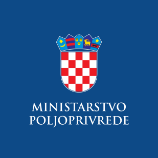 Evidencija izdanih Potvrda o sukladnosti proizvoda sa Specifikacijom proizvoda- sukladno članku 99. stavku 9. Zakona o poljoprivredi („Narodne novine“, br. 118/2018., 42/20., 127/20. - Odluka USRH, 52/21. i 152/22. ) i članku 16. Pravilnika o nacionalnom sustavu kvalitete poljoprivrednih i prehrambenih proizvoda „Dokazana kvaliteta“ („Narodne novine“, br. 18/20., 93/21. i 128/22.) 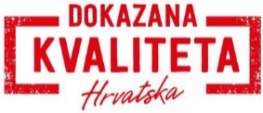 Dokazana kvaliteta –konzumna jajaDokazana kvaliteta –konzumna jajaDokazana kvaliteta –konzumna jajaDokazana kvaliteta –konzumna jajaNaziv i adresa subjektaVrsta proizvodaDatum izdavanja Potvrde o sukladnosti i/ili Priloga Potvrdi*Rok valjanosti Potvrde o sukladnosti i/ili Priloga Potvrdi*LUNETA d.o.o. Trg Slobode 642 230 Ludbregkonzumna jaja22.12.2022.21.12.2023.LUNETA d.o.o. Trg Slobode 642 230 Ludbregkonzumna jaja22.12.2022.*21.12.2023.*GALA d.o.o.Marka Marulića 1443 000 Bjelovarkonzumna jaja4.4.2023.3.4.2024.GALA d.o.o.Marka Marulića 1443 000 Bjelovarkonzumna jaja4.4.2023.*3.4.2024*OPG Šincek Zvonko, Gornje Vratno, Varaždinska 85 42 208 Cesticakonzumna jaja15.7.2022.14.7.2023.OPG Šincek Zvonko, Gornje Vratno, Varaždinska 85 42 208 Cesticakonzumna jaja15.7.2022.*14.7.2023.*Dokazana kvaliteta –konzumna jajaDokazana kvaliteta –konzumna jajaDokazana kvaliteta –konzumna jajaDokazana kvaliteta –konzumna jajaNaziv i adresa subjektaVrsta proizvodaDatum izdavanja Potvrde o sukladnosti i/ili Priloga Potvrdi*Rok valjanosti Potvrde o sukladnosti i/ili Priloga Potvrdi*ŽITO d.o.o.Đakovština 331 000 Osijekkonzumna jaja4.7.2022.3.7.2023.ŽITO d.o.o.Đakovština 331 000 Osijekkonzumna jaja4.7.2022.*3.7.2023.*PIKO d.o.o.Volavje 32 d10 450 Jastrebarskokonzumna jaja8.7.2022.7.7.2023.PIKO d.o.o.Volavje 32 d10 450 Jastrebarskokonzumna jaja8.7.2022.*7.7.2023.*"MALTARIĆ" PROIZVODNJA KONZUMNIH JAJA I TRGOVINAUlica dr. Željka Selingera 75 48 000 Koprivnicakonzumna jaja26.7.2022.25.7.2023."MALTARIĆ" PROIZVODNJA KONZUMNIH JAJA I TRGOVINAUlica dr. Željka Selingera 75 48 000 Koprivnicakonzumna jaja26.7.2022.*25.7.2023.*